Year 5Summer TermApril 2022 – May 2022 Hello and welcome back!This term we will be learning about The Maya, animals including humans, relationships and much more!The children will be taught by myself, Miss Webb and Mrs Watson. They will also enjoy PE lessons with Miss Beaumont. If you have any questions or concerns, please feel free to ring me or see me at the end of the school day.Many thanks, Miss O’Connell  Year 5Summer TermApril 2022 – May 2022 Hello and welcome back!This term we will be learning about The Maya, animals including humans, relationships and much more!The children will be taught by myself, Miss Webb and Mrs Watson. They will also enjoy PE lessons with Miss Beaumont. If you have any questions or concerns, please feel free to ring me or see me at the end of the school day.Many thanks, Miss O’Connell  The Maya:This half term we will be learning about the Mayans and what their lives were like. We will look at many of their wonderful inventions and discover who their great rulers were. We will also see what life was like for them, where they lived and what impact they have had on today’s world. The topic will be taught across various subjects including writing, guided reading and history. 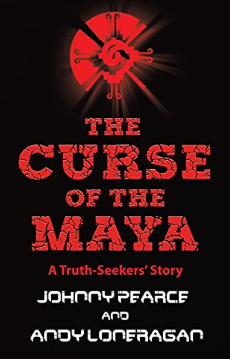 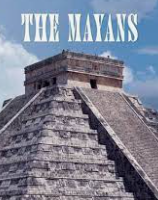 This half terms learning: Science Animals, including humansComputing 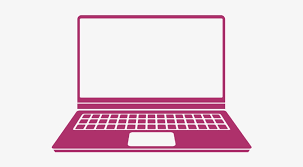 Vector drawingsPSHERelationshipsREWhat do Christians think about Old and New Covenants? 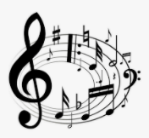 MusicBoomwhackers PEAthletics and CricketArtDrawingFrenchMy Family Weekly Calendar: Tuesday P.E: Please send your children to school in their PE kit on this day.Friday – Return homework and new homework set. Please remember to send your child’s book bag into school every day.You can help by: Reading with your child daily and discussing the book they readSending reading books into school every dayPractising all times tablesPractising spellingsAllowing your children to complete research about The Maya 